FOSS HØST-INFO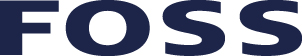 Information om Infratec Korn NIT, tilmeldt det Danske NIT Netværkfra høst 2023 til høst 2024NIT-Service og Back-up instrumenter___________________________________________________________________Kontakt FOSS Nordic A/S, ved spørgsmål eller behov for teknisk assistance					Telefon: 70 20 33 85FOSS Nordic A/S placerer back-up Korn NIT Netværk instrumenter (Infratec 1241/Nova) med tilbehør for selv-afhentning weekenderne på følgende adresser:Firma		Adresse   	Kontakt		Dagtlf.		Nattlf.		Mobiltlf.	Danish Agro	Kolding	Line Faurby Carlsson	88 87 43 49			27 80 12 69		C. Müllersgade		Havnen Syd______________________________________________________________________________DLG		Randers	Ernst Højer		33 68 60 57			20 48 03 62		Rapsgade 1		Havnen(PS: Back-up instrument opbevares i server rum.) _______________________________________________________________________________________Danish Agro	Karise		Jens Aage Nielsen	88 87 39 62			27 80 19 92		Køgevej 55		4653 KariseBemærk: Instrumenter og tilbehør kan kun afhentes efter forudgående aftale med ovennævnte personer og /eller FOSS’ serviceafdeling. Informer FOSS på Telefon: 70 20 33 85 efter afhentning af et back-up instrument. Følg procedure-vejledningen ved instrumentet.Infratec Telefon vagtordning:FOSS’ normale beredskab for Korn NIT: Normal åbningstid er mandag til fredag kl. 8.00 - 16.00.Ekstra beredskab i høstperioden: Telefon: 48 20 82 80I høstperioden vil FOSS være bemandet uden for normal arbejdstid med en tekniker:Mandag – Fredag fra kl. 8.00 til kl. 20.00 // Lørdag – Søndag fra kl. 12.00 til kl. 16.00NB: Når du ønsker teknisk hjælp/assistance af FOSS Nordic uden for normal arbejdstid, sker kontakt altid via telefon: 48 20 82 80, der automatisk omstilles til vagthavende tekniker. Er denne tekniker forhindret i at tage telefonen, bedes du indtale telefonnummer og forretningens navn. Vores tekniker vil derefter kontakte dig hurtigst muligt.Sekretæren for NIT Netværkets Styregruppe Anne Fabricius kan kontaktes på 5167 1541 eller på aef@dakofo.dk.NIT, Lyn-beskyttelseDet anbefales, at I sikrer jeres NIT udstyr bedst muligt imod lynnedslag, idet udgifterne til en eventuel reparation af et NIT-instrument ikke dækkes af service-ordningen. Hertil kommer de ulemper, der er forbundet med at skulle undvære en NIT i høsten. Kontakt din lokale El-forretning for at få udført en sådan beskyttelse.Outliers - Afvigende prøver99Afvigende prøver vil blive afvist som outliers. Outliers indikerer at prøven ikke godkendes af Infratec.Dette kan skyldes selve prøvens beskaffenhed, forkert kalibrering eller lignende. Måleresultatet udlæses eller printes ikke. Derimod får man information om konstituent og med hvilken grad, den er afvist.Outliers ses i display og udskrives på printeren som fire tal f.eks. 0035. De fire tal skal læses som A,B,C,D med en graddeling fra 0 - 5, hvor 0 er OK og 5 er en grov fejl.A og B fortæller om råscannet d.v.s. om prøven overhovedet kan genkendes ifølge den valgte kalibrering.C fortæller om afvigelse på delprøve resultaterne.D fortæller om resultatet ligger uden for måleområdet.Outliers på D, uden for måleområdet, f.eks. på grund af en våd høst, kan i visse tilfælde afhjælpes ved henvendelse til FOSS A/S.I den mellemliggende periode må de afviste prøver opbevares vandtæt og køligt. Er der tilbagevendende problemer med outliers kontaktes FOSS A/S.Til høsten 2023-2024 er følgende kalibreringer i juni udsendt elektronisk til Infratec 1241, NOVA og TM instrumenter tilmeldt netværket.__________________________________________________________________________________ART		ENHED				Måleområder						      - Ændres løbende i høstFejl! Ukendt argument for parameter.____________________________________________________________________________________Vinterbyg	Protein (i tørstof)			6,0 – 18,0 %				Vand					7,5 – 30,0 % 				Rumvægt (i varen)			45,5 – 81,5 kg/hl	Vårbyg		Protein (i tørstof)			6,0 – 18,0 %				Vand					7,5 – 30,0 % 				Rumvægt (i varen)			45,5 – 81,5 kg/hl	Fejl! Ukendt argument for parameter.Hvede		Protein (i tørstof)			6,0 – 18,0 % 		(Faktor: 5.70, brødhvede)					Vand					7,5 – 30,0 %				Rumvægt (i varen)			55,0 – 88,1 kg/hl				Gluten14  (14% vand)			0,0 – 50 		Havre		Vand					7,5 – 30,0 %				Protein (i tørstof)			6,7 – 17,0 %		Rumvægt (i varen)			35,5 – 66,0 kg/hl	Rug		Vand					7,5 – 30,0 %				Protein (i tørstof)			6,0 – 14,1 %		Rumvægt (i varen)			58,1 – 84,6 kg/hl	Triticale	Protein	(i tørstof)			6,0 – 18,0 %				Vand					7,5 – 30,0 %			Rumvægt (i varen)			57,0 – 88,1 kg/hl	Raps		Olie (i tørstof, renset vare)		36,0 – 55,0 %		Vand					3,4 – 24,0 %		Protein (i tørstof)			16,0 – 27,0 %Ærter		Vand					10,0 – 27,0 %			Protein (i tørstof)			19,0 – 27,0 %Hestebønner	Vand					9,0 – 36,0 %			Protein (i tørstof)			20,0 – 36,0 %Majs		Vand					4,5 – 52 % 	5Lupiner	Vand					4,0 – 31,0 %______________________________________________________________________________________________________________________ 